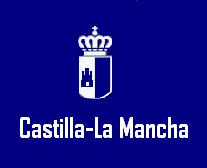 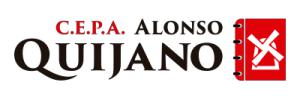 Información e instrucciones sobre la aplicación de las medidas educativas por causa del brote del virus covid-19.Estimados alumnos:Debido a la suspensión de clases presenciales en los centros de Castilla La Mancha y siguiendo las instrucciones que nos indica la Consejería de Educación, os enumeramos las medidas para continuar con el proceso de enseñanza-aprendizaje del alumnado:A partir de ahora se mandarán actividades obligatorias, vía web oficial del centro: www.cepa-alonsoquijano.es y vía e mail profesional de los profesores, en mi caso específico, como vuestra profesora de Lengua e inglés: mbmenendez@edu.jccm.es. Encontraréis las tareas colgadas en la web del centro, y vosotros me las remitiréis hechas a mi correo arriba mencionado. Como estaba previsto hacer el examen del primer bloque, que de momento queda aplazado, los días 23 y 25 de marzo, seguiremos repasando con una serie de actividades para finalizar el repaso del Bloque 7.A partir de la finalización del repaso del Bloque 7, empezaremos con el Bloque 8 la semana siguiente (del 30 de marzo al 3 de abril).Iremos proponiendo más actividades para cada tema y algunos trabajos paralelos.Tendremos contacto directo por diferentes vías y cualquier duda que se os presente la resolveremos sin problema.La corrección de las actividades se proporcionará a medida que las mandéis, para que podáis ver la solución.Ánimo con esta situación, que esperemos dure poco y no decaigáis en vuestro tesón que habéis ido demostrando.Se os irá informando de todo conforme nos vayan llegando noticias.Un saludoBelén Menéndez CampoDpto. Lingüístico: Lengua e InglésMÓDULOS 3º A Y 3º B SOLUCIONESACTIVIDADES BLOQUE 7 TEMA 11. Indica la modalidad de cada texto, justifica por qué es ese tipo de texto:TEXTO 1 El tío Lucas era más feo que Picio. Lo había sido toda su vida, y ya tenía cerca de cuarenta años. Sin embargo, pocos hombres tan simpáticos y agradables habrán echado Dios al mundo. Lucas era en aquel entonces de pequeña estatura, un poco cargado de espaldas, muy moreno, barbilampiño, narigón, orejudo y picado de viruelas. En cambio, su boca era regular y su dentadura inmejorable. Dijérase que sólo la corteza de aquel hombre era tosca y fea; que tan pronto como empezaba a penetrarse dentro de él aparecían sus perfecciones, y estas perfecciones principiaban por los dientes. Luego venía la voz, vibrante, elástica, atractiva. Llegaba después lo que aquella voz decía: todo oportuno, discreto, ingenioso, persuasivo. Descripción (Prosopografía, Etopeya o Retrato)TEXTO 2 El viejo dicho “Desayuna como un rey, come como un príncipe, y cena como un pobre” tiene algo de razón científica. Muchos pensamos que si nos saltamos el desayuno reduciremos el insumo total de calorías en el día y bajaremos de peso. Desafortunadamente, la verdad es lo contrario. Si no desayunas, lo más probable es que termines comiendo más durante el resto del día. Investigaciones realizadas por la Universidad de Texas encontraron que comer más calorías temprano en la mañana, reduce el consumo total de calorías. Si se ingieren comidas más grandes más tarde en el día, no serán tan satisfactorias y por consiguiente se tenderá a comer más. Alimentos como las verduras, frutas, granos integrales, frijoles y las nueces, llevan a un consumo menor de calorías totales, sin importar el momento del día en que se ingieran. Argumentación (Convence y persuade con razones justificadas y datos corroborados)TEXTO 3 En nuestra vida cotidiana, resulta habitual contar las cosas que nos han ocurrido; narramos hechos de la realidad con el fin de informar a los demás acerca de sucesos que nos han ocurrido a nosotros o en nuestro entorno. Del mismo modo, el ser humano ha sentido desde siempre la necesidad de narrar historias, es decir, contar relatos que recrean la realidad o que la inventan con el fin de entretener y crear belleza. Este tipo de relatos, orales o escritos, se denominan narraciones literarias. Exposición (Información con un orden lógico)TEXTO 4 – Señor, el mayoral está esperando. – Dile que voy allá… ¡Ah! Tráeme primero el sombrero y el bastón, que quisiera dar una vuelta por el campo. – Conque, ¿supongo que mañana tempranito saldremos? – No hay dificultad. A la hora que a usted le parezca. – A eso de las seis. ¿Eh? Diálogo (Conversación entre dos o más personas)TEXTO 5 No quise pensar más en lo que me rodeaba y me metí en la cama. La carta de Ena me había abierto, y esta vez de una manera real, los horizontes de la salvación. […] No me podía dormir. Encontraba idiota sentir otra vez aquella ansiosa expectación que un año antes, en el pueblo, me hacía saltar de la cama cada media hora, temiendo perder el tren de las seis, y no podía evitarla. No tenía ahora las mismas ilusiones, pero aquella partida me emocionaba como una liberación. El padre de Ena, que había venido a Barcelona por unos días, a la mañana siguiente me vendría a recoger para que le acompañara en su viaje de vuelta a Madrid. Haríamos el viaje en su automóvil.Narración (hechos reales o ficticios, personajes, acción, tiempo-espacio, …)2. Descripción objetiva y subjetiva.Diferencia en los siguientes textos una de otra y justifica tu respuesta.1.Descripción Denotativa u objetiva, con tecnicismos, vocabulario denotativo, real y demostrable.2.Ocentejo: Lindo y escondido lugar en medio de hermoso paisaje, entre huertas, arboledas y frondosos nogales centenarios, con restos de viejo castillo - del que fuera señora doña María de Albornoz - en lo alto del pequeño cerro que lo respalda; minúscula fortaleza calificada de "liliputiense" por Layna Serrano.Roberto Fernández PeñaDescripción Subjetiva o connotativa, percepción personal y con estilo literario (metáforas, ...)3. Nombra las distintas descripciones de personas:Prosopografía, Etopeya, Retrato- Autorretrato y Caricatura.4. ¿Cómo se llaman las descripciones de lugares? TopografíaTEMA 2Clasificación de las palabras en monemas:Monema (unidad mínima dotada de significación):  – Lexema (significado léxico). Ej: “sol”  – Morfema (significado gramatical):       – Morfema independiente o nexivo forman palabras (prep, conj, det…). Ej: “desde”       – Morfema dependiente:            – flexivos o  sust y adj: género, número. Ej: “fe-o”.
            – desinenciales  verb: accidentes gramaticales. Ej: “beb-ía”            – afijos o derivativos (añade matiz significativo). En función de la posición:                         – prefijo (delante del lexema). Ej: “a-teo”.                         – sufijo (detrás del lexema).Ej: “mar-ino”.                         – interfijo. Ej: “pan-ar-ero”.1. Analiza las siguientes palabras y di de qué clase son siguiendo el esquema:Ultramarinos: ultra (morf. Deriv. Prefijo) mar (lexema) -inos (morfema sufijo deriv. -inos flexivo masculino, plural) Parasintética       jugábamos : jug-a-(lexema)ba-mos (morfema sufijo flexivo desinencia verbal: vocal temátic -a 1ª conjugación del infinitivo -ar , -ba desinencia del pretérito imperfecto simple de Indicativo, voz activa, 1ª persona del plural) Aspecto Imperfectivo Derivada          estudiante: (lexema) estudi-ante (morfema sufijo derivativo -ante, flexivo singular)avispero: avisp (lexema) –er-o (morfema sufijo derivativo -ero, flexivo masculino, singular) Derivada             cristianismo: Cristian (lexema)-ismo (morfema derivativo sufijo –ismo, flexivo masculino, singular) Derivada               estudié: estudi (lexema)-é (morfema sufijo flexivo, desinencia verbal , verbo de la 1ª conjugación del Infinitivo -ar , -é desinencia del Pretérito Perfecto Simple, 1ª persona del singular, voz activa. Aspecto Perfectivo Derivada   descortés: (morfema derivativo prefijo) des- cortés(lexema) Derivada                                 2. Categorías Gramaticales:Analiza las siguientes categorías gramaticales palabra por palabra en la siguiente oración:Ellos comieron muchos caramelos durante la función y por eso tenían dolor de estómago.Ellos: pronombre personal 3ª persona del plural, masculino, plural.Comieron: verbo, 3ª persona del plural, 2ª conjugación –er del infinitivo, pretérito perfecto simple, Modo Indicativo, voz activa, Aspecto Perfectivo. Muchos: determinante indefinido, masculino plural.Caramelos: nombre común, simple, concreto, contable. Masculino, plural.Durante: preposiciónLa: determinante, artículo determinado, femenino, singular.Función: nombre común, simple, contable, concreto.Y: conjunción copulativa.Por: preposiciónEso: pronombre demostrativo, masculino, singularTenían: verbo, 3ª persona del plural, pretérito imperfecto simple del Indicativo, 2ª conjugación –er, voz activa, Aspecto Imperfectivo.Dolor; nombre común, simple, abstracto y contable.De: preposición.Estómago: nombre común, simple, contable y concreto.3. Ejercicios de Diptongos e Hiatos:1. Escribe al lado de cada palabra si es diptongo o hiato:AUNQUE: aun-que (Diptongo) (bisílaba)FEA: fe-a (Hiato) (bisílaba)VUELA: vue-la (Diptongo) (bisílaba)LIMPIA: lim-pia (Diptongo) (bisílaba)CIUDAD: ciu-dad (Diptongo) (bisílaba)MIEDOSO: mie-do-so (Diptongo) (trisílaba)BÚHO: bú-ho (Hiato) (Bisílaba)BOINA: boi-na (Diptongo) (Bisílaba)MAREO: ma-re-o (Hiato) (trisílaba)TOALLA: to-a lla (Hiato) (trisílaba)2. Separa las siguientes palabras por sílabas:AIRE: ai-reCAOBA: ca-o-baALEGRÍA: a-le-grí-aLEÓN: le-ónVÍA: ví-aCAUTO: cau-toTUTORÍA: tu-to-rí-a COLUMPIAR: co-lum-piarDIGÁIS: di-gáisSOMBRÍO: som-brí-o3. Coloca tilde donde corresponda:SUERTECUIDATE: cuídateCUIDADOCAOBASANDIA: sandíaPARTIA: partíaHABIA: partíaLLOVIA: llovíaAEREO: aéreoPAOLAPOEMAATRAERFREIAMOS: freíamosGUARDIAORQUIDEA: orquídeaVIAJENAUFRAGO: naufragoVIUDAMEDIANODORMIAN: dormíanCORNEA: córnea4.Nombra los distintos Niveles de la Lengua y define “El morfológico”:Nivel TextualNivel SintácticoNivel Léxico-SemánticoNivel Morfológico: es aquel que se ocupa de la forma de las palabras además de su descomposición y derivación.Nivel TextualTEMAS 3 Y 4 1.Nombra las Variedades del Castellano y especifica donde se hablan las variedades del Norte y las del Sur; además explica de forma breve qué es una variedad de transición o por contacto:Variedades del norte Las variedades del norte son las que se hablan desde la costa cantábrica hasta el sur de Castilla y León y Castilla-La Mancha, es decir, en aquellos territorios en los que primero se extendió el castellano. Debido a esto, el uso de la lengua en estas regiones se parece más al español que se hablaba en la Edad Media, es decir, se trata de una variedad más conservadora. Se distinguen por el léxico (con palabras como gurriato, propia de León, Salamanca y Zamora) y por algunos usos morfológicos y sintácticos. Pero la diferencia básica es la pronunciación, pues en el norte la forma de pronunciar las consonantes evolucionó de distinta manera. Por ejemplo, las consonantes sibilantes /ç/, /z/, /s/ y /ss/, es decir, las que se pronunciaban con una especie de silbido, dieron lugar en el norte a un sistema que posee /s/ y /z/ y diferencia /casa/ de /caza/. Variedades del sur Las variedades del sur, también llamadas meridionales, son las que se extienden por los territorios de la Reconquista medieval, a los que el uso del castellano llegó algunos siglos más tarde. Esta es la causa de que las variedades del sur presenten más diferencias que las del norte con respecto al castellano medieval y sean consideradas, por tanto, como variedades innovadoras. Dentro de las variedades del sur se distinguen dos: el andaluz, hablado en Andalucía, y el canario, que se habla en las islas Canarias. Estas se distinguen tanto en el léxico (con palabras propias de determinadas zonas, como el canarismo guagua o el andalucismo búcaro) como en la pronunciación. Así, las consonantes sibilantes, que en norte dieron lugar a /s/ y /z/, confluyeron en el sur un solo sonido /s/, procedente de /ç/, que en unas zonas se pronuncia de forma parecida a la /s/ norteña (pronunciación conocida como seseo), y en otras de forma parecida a la /z/ del norte (pronunciación llamada ceceo). Variedades de transición Las variedades de transición son aquellas que se localizan en territorios intermedios entre las zonas del norte y las del sur y que, por tanto, comparten rasgos lingüísticos de las variedades anteriores. Estas hablas de transición son dos: el extremeño, cuya pronunciación es similar a la del andaluz, y el murciano, que presenta rasgos de las variedades del sur al mismo tiempo que emplea palabras procedentes del navarroaragonés y del catalán. Variedades por contacto Las variedades por contacto son aquellas que se hablan donde conviven varias lenguas, y éstas se influyen mutuamente. Así, las variedades por contacto del castellano existen en las zonas bilingües, cuyos habitantes hablan también euskera, gallego, o catalán o valenciano. A causa de esto son frecuentes las interferencias, es decir, los intercambios de elementos lingüísticos entre las lenguas. Por ejemplo, la Comunidad Valenciana, es común el uso diferente de las preposiciones en castellano por influjo del valenciano (Ej. Ponte al centro, en lugar de Ponte en el centro o Los hay de mejores en lugar de Los hay mejores), y en Galicia, la pérdida del pronombre en algunos verbos pronominales por influjo del gallego (Ej. Ya marchó en lugar de Ya se marchó).2. 2.1. Dicta las características esenciales del Barroco y diferéncialas de las de la Ilustración: Por lo tanto, las características que asociamos a esta época no son compartidas por todos los autores de la misma, y mucho menos por el público, que seguía demandando obras que respondieran a los dictados del Barroco. Se puede entender la Ilustración como un intento de una élite por educar a un pueblo según los dictados de la razón para erradicar todo lo que supusiera ignorancia, retraso o superstición. Pero este proyecto no siempre alcanzó los objetivos propuestos. Mientras que el Barroco abogaba por la complejidad, el rebuscamiento, el engaño, el artificio o el juego, que producía confusión y apelaba a las emociones, la estética propia de la Ilustración busca la claridad, la racionalidad y la utilidad. Se trata de que el lector de poesía o novela o el público del teatro aprenda con la experiencia artística. El autor del siglo XVIII es en parte un pedagogo que se propone mediante su obra mostrar los errores que afectan a la sociedad y proponer una alternativa basada en la razón y en la ciencia. El público aprenderá, de este modo, cuáles son las conductas que tiene que erradicar y cuáles las que debe adoptar para alcanzar el progreso. La figura que mejor encaja en este perfil de escritor del siglo XVIII es el P. Benito Jerónimo Feijoo (1676-1764), 2.2. Nombra las características generales del Neoclasicismo:En el siglo XVIII hay que buscar otros modelos estéticos que respondan a principios de sencillez, de claridad, de racionalidad. Por ello los autores de la Ilustración tienen como modelo a autores clásicos y a géneros literarios cultivados por estos. Este movimiento estético es conocido como Neoclasicismo, tendencia que tendrá su influencia no solo en literatura sino también en otras artes como arquitectura o pintura. El Neoclasicismo se caracteriza por un intento de someter la obra artística a un conjunto de normas o reglas. Las mejores obras son las que hemos heredado de nuestros antepasados, de los clásicos. Si estas obras han llegado hasta nosotros es porque responden a unas reglas estrictas que las convierten en obras clásicas. Estas reglas no son otras que las del buen gusto y tienen que ir dirigidas a combatir la artificiosidad y a emular a los clásicos, especialmente en el intento de estos de representar la naturaleza de forma realista, refinada y elegante. Una obra que tuvo gran influencia en este terreno de las reglas fue la Poética de 1737 de Ignacio de Luzán.En la Mancha abundan las lagunas pequeñas. Algunas son de agua muy salada, rodeadas de escasa vegetación. En otras zonas el paisaje es muy árido.